Образовательная область: ФЦКМТема: «Цветы»Цель: Расширять знания о мире цветов, формировать реалистические представления о природеОтгадай загадку:Нарядные сестренкиВесь день гостей встречают,Медом угощают (цветы)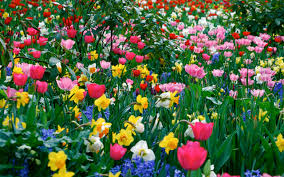 Посмотри на картинку. Какие чувства вызывают эти цветы?Послушай сказку:Заспорили когда-то времена года – у кого самые лучшие цветы? Притопнула своим каблучком Весна – и где снег лежал, ручейки зазвенели. Зазеленела трава. Земля покрылась подснежниками, ландышами, цветами мать-и-мачехи, нарциссами.- Мои цветы самые красивые, - говорит Весна.- Нет, - возражает ей Лето.- Цветы у тебя, и, правда, красивые, да только мои лучше!Взмахнуло Лето шляпкой, сплетенной из солнечных лучей, и рассыпало свои цветы повсюду. Ветер подует – звенят колокольчики. С душистого клевера собирает сладкий нектар шмель. Куда ни глянешь – везде васильки, Иван-чай, гвоздики, ромашки. Ах, холодом повеяло от зависти Осень, и краски лета поблекли.- Мои цветы не хуже, - так сказала Осень и повела багряным рукавом.Тут зацвели вереск, цикорий, гусиные лапки. Снова распустились одуванчики.А что же Зима? Засыпала снегом и лес и луга; поля, дороги замела, запорошила крыши. Только не боится ни снега, ни мороза зимний сад. За стеклом в домах цветут бегония, цикламены, орхидеи.- Люди сад вырастили в доме, а все равно он зимний.Здесь цветы самые красивые, - хвалится Зима. Так до сих пор и спорят времена года – у кого самые лучшие цветы.Как ты думаешь, какие цветы самые красивые?Игра «Где, цветочек, живешь?»Попробуй разместить цветы по временам года:Весна                 Лето                     Осень                  ЗимаПодснежник, нарцисс, хризантема, астры, гвоздика, георгинА что же зима? (зимой цветы не растут)Вспомни, что находится в живом уголке в детском саду? (цветы)Цветы растут не только на улице, но и в комнате. Как называются растения, которые растут в комнате? (комнатные растения)А комнатные цветы относятся к живой или неживой природе? (живой)Почему растения (цветы) живые? (Растут, питаются, дышат, живут, размножаются, погибают)Все мы любим цветы, но растения и цветы, не только красивые, но и приносят большую пользу человеку. Они поглощают плохой воздух, успокаивают нервную систему. Поэтому цветы и растения нужно беречь.Рассмотри комнатные растения у себя дома.  Что у них общего? (у всех растений есть корень, стебель, листья, цветы, семена)Зачем растению нужен корень? (чтобы пить воду)Для чего растению нужны стебель и листья? (чтобы растение дышало воздухом)Как надо ухаживать, чтобы растение росло и развивалось? (поливать, рыхлить землю, протирать листья)А как надо поливать растения? Какой водой? (Комнатной температуры, отстоявшейся)А ты знаешь, что такое «сухая поливка»? Это рыхление почвы. Ее производят для того, чтобы легче впитывалась вода, корням было легче расти и дышать.Как надо рыхлить землю? (рыхлить надо около стенок горшка, чтобы не повредить корни, на следующий день после поливки, не глубоко, чтобы не ранить корни растений, потому что у некоторых растений корни располагаются близко к поверхности)Что еще нужно для того, чтобы растения чувствовали себя хорошо и красиво выглядели? (растения надо мыть)Как надо мыть растения с крупными листьями? (крупные листья протираем тряпочками)Как мы моем растения с мелкими листьями? (мелкие листья опрыскиваем из пульверизатора)Игра «Один-много»стебель - стебли, цветок - цветы, лист - …, лейка- …, горшок - …, корень –…Викторина «Все о цветах»1. Герой какой книги любил повторять слова: «Лети, лети, лепесток через запад на восток, через север, через юг, возвращайся, сделав круг…»? («Цветик - семицветик»).2. Для какой героини Г. Х. Андерсена цветок был местом проживания (Дюймовочки).3. Цветок для гадания? (ромашка)4. У какого цветка ядовитый плод похож на красную ягоду? (у ландыша).5. Какие цветы растут в хлебном поле? (васильки).6. Почему цветок получил название «подснежник»?7. Где растет ландыш? (в лесу)8. В народе этот цветок называют «заячьей капустой», а еще из листьев этого растения можно готовить супы и салаты? (кислица).Что нового ты сегодня узнал? Как правильно ухаживать за цветами?